      ҠАРАР                                                                        РЕШЕНИЕ«06»   июль  2021 й.                          № 133                           «06» июль 2021 г.О назначении публичных слушаний по проекту планировки и проекту межевания территории, ограниченной ул.Ленина д.16-20 и ул.Нефтяников с.Кандры В целях соблюдения прав человека на благоприятные условия жизни, прав и законных интересов правообладателей земельных участков и объектов капитального строительства, для выяснения мнения населения сельского поселения Кандринский сельсовет муниципального района Туймазинский район Республики Башкортостан по проекту планировки и проекту межевания территории, ограниченной ул.Ленина д.16-20 и ул.Нефтяников с.Кандры, в соответствии с Федеральным законом от 06.10.2003 года №131-Ф3 «Об общих принципах организации местного самоуправления в Российской Федерации», руководствуясь Уставом сельского поселения Кандринский сельсовет муниципального района Туймазинский район Республики Башкортостан, и «Положением о публичных слушаниях по проектам муниципальных правовых актов по вопросам местного значения сельского поселения Кандринский сельсовет муниципального района Туймазинский район Республики Башкортостан», утвержденный решением Совета сельского поселения Кандринский	сельсовет	муниципального	района 	Туймазинский  район Республики Башкортостан от 27 ноября 2018 года № 240, Совет сельского поселения Кандринский	сельсовет муниципального	района Туймазинский район Республики Башкортостан РЕШИЛ:1.Назначить публичные слушания на территории сельского поселения Кандринский сельсовет муниципального	района Туймазинский район Республики Башкортостан по проекту планировки и проекту межевания территории, ограниченной ул.Ленина д.16-20 и ул.Нефтяников с.Кандры, в форме массового обсуждения и слушаний на 09 августа 2021 года в 15.00 часов в здании администрации сельского поселения Кандринский сельсовет муниципального района Туймазинский район Республики Башкортостан, расположенное по адресу: Республика Башкортостан Туймазинский район с.Кандры ул. Ленина, 16.2.Определить органом, уполномоченным на организацию и проведение публичных слушаний Администрацию сельского поселения Кандринский сельсовет муниципального района Туймазинский район Республики Башкортостан.3.Для проведения публичных слушаний создать комиссию и утвердить состав:Председатель комиссии по проведению указанных публичных слушаний - глава сельского поселения Кандринский сельсовет муниципального района Туймазинский район Республики Башкортостан - Рафиков Р.Р.Члены комиссии:-Специалист 1 категории-землеустроитель администрации сельского поселения Кандринский сельсовет муниципального района Туймазинский район Республики Башкортостан - Габидуллина Р.Р.-Заместитель директора ООО "Проектно-Кадастровая Служба" Е.А.Юсаев (по согласованию).4.Публичные слушания проводить в соответствии с Указом Главы Республики Башкортостан 09.11.2020 года № УГ-492 "О внесении изменений в Указ Главы Республики Башкортостан от 18 марта 2020 года № У Г -111 "О введении режима "Повышенная готовность" на территории Республики Башкортостан в связи с угрозой распространения в Республике Башкортостан новой коронавирусной инфекции (COVID-2019) (с внесенными изменениями и дополнениями)".5.Определить местонахождение ознакомительных материалов по проекту планировки и проекту межевания территории, ограниченной ул.Ленина д.16-20 и ул.Нефтяников с.Кандры и почтовый адрес для направления письменных предложений и замечаний заинтересованных лиц: 452765, Республика Башкортостан Туймазинский район село Кандры ул.Ленина, д. 16, здание администрации, каб. 211.Предложить всем заинтересованным лицам направить предложения и замечания по вопросам, касающихся публичных слушаний в администрацию сельского поселения Кандринский сельсовет муниципального района Туймазинский район Республики Башкортостан.6.Опубликовать данное решение на официальном сайте администрации сельского поселения Кандринский сельсовет муниципального района Туймазинский район Республики Башкортостан.Глава сельского поселениямуниципального      района    Туймазинский           районРеспублики  Башкортостан                                       Р.Р.Рафиков	       БашҠортостан Республикаһының Туймазы  районы муниципаль районының  Ҡандра ауыл советы ауыл биләмәһе башлығы452765, Ҡандра ауылы,  Ленин урамы, 16Тел. 8(34782) 4-74-52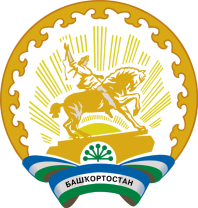 Глава сельского поселения Кандринский сельсовет     муниципального района               Туймазинский район    Республики Башкортостан452765, село Кандры, ул.Ленина, 16Тел. 8(34782) 4-74-52 